Orders & Observations - Nutrition FHIR Resources Conference CallMarch 3, 2015Attendees: Chair / Note Taker:  Margaret DittloffAgenda for 2015-03-03Proposed Agenda:Agenda ReviewMeeting Minutes – see attached from 2015-02-03 and 2015-02-17Motion to approve as amended:  Cathy Welsh / 2nd Eric HaasOpposed: 0 Abstain: 0 In Favor:  10  Review Value Sets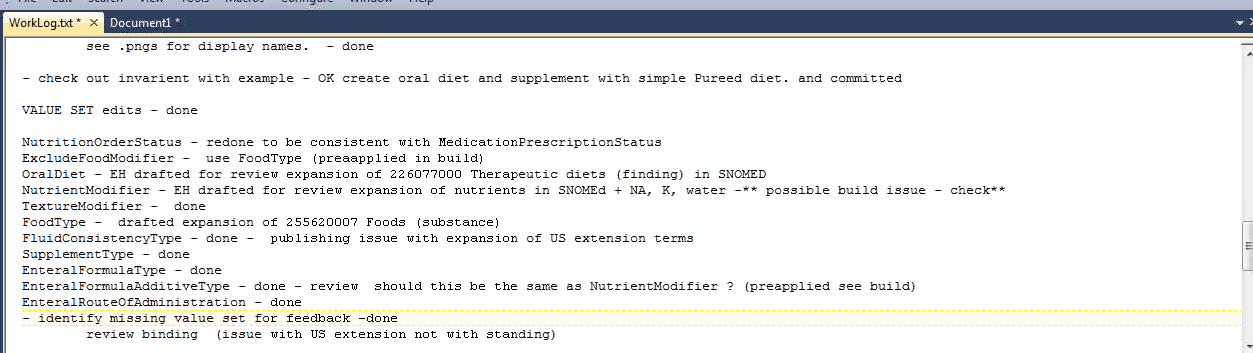 Side by side review of latest changes as compared to the Development version per last ballot.Added all the missing definitions.Status: didn’t align with other statuses ProposedPlanned RequestedActive – request is actionableOn-Hold (replaces Held)Completed – keep this in for enteral formulas and supplementsEntered in Error - from medication resourceCancelled vs Stopped  - group discussion (see below)Superceded – don’t use thisCancelled  = this is more of an action than a status;Discontinued/Stopped – the diet order has been permanently halted Action:  Review for next week – Cathy W. / Margaret D. – to fill in definitions and decide  on cancelled or stoppedFluid Consistency-type = DONETexture Modifier type = enumerated list which includes both SNOMED CT core and US Ext SNOMED codesNutrient-modifier (from the oral diet) -  - currently pulled from Nutrient (substance) – NEEDS DISCUSSIONAction Item:  Eric will send email to vocab group advisors Jim Case and Rob McClure) for guidance.enteralAdditiveType = List includes: Protein, Fat, Carb, Fiber, Water (for water flushes)DietTypes – Regimes/TherapiesAction Item:  Send Eric the US Ext list of procedures/regimes and therapies.  Include codes from concepts e.g., Is a dietary regimeTexture.FoodTypes – lumped together with Exclude food typesAction Item: NEED spreadsheet from Lindsey)Per Eric, they can be examples only as this is only DSTU.  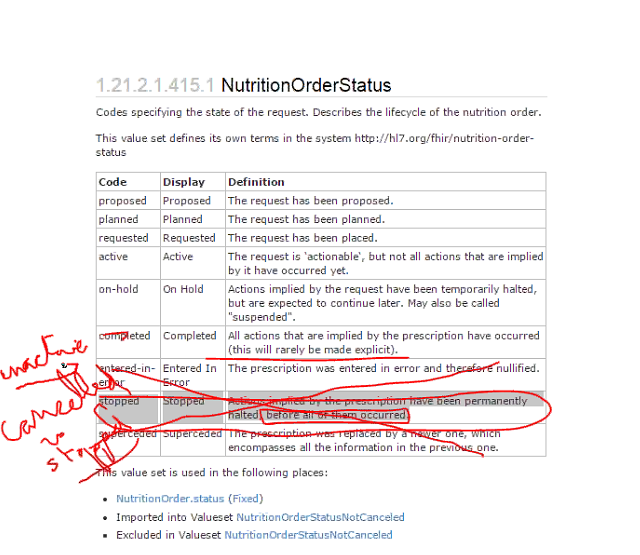 Diet Examples Discussion/Edits – e.g., Rename Cardiac Diet Example (Donna)Low Sodium + Cholesterol-lowering DietChange name of Cardiac Diet Example:– call it Low Sodium/Fluid RestrictionIf we see any errors let Eric know.  Not being rendered programmatically currentlyShould we schedule another call to walk through these?FHIR Tracker (Eric )#5162 - OO block vote removed (rename of NutritionOrder to NutritionRequest) – same for DiagnostiOrder to DiagnosticRequestDiscussion:  Struggling as it is a domain recognizable entity; is there a legal ramification?  There are regulatory requirements that govern a diet order in U.S. and Canada.Motion to make this non persuasive:  Eric / Donna – Discussion – can follow up from the policy side if needed.Opposed: 0 Abstain: 0 In favor: 8Supplement Instruction – added definition. (please review)Mappings – Next callNext Call – . 3/17/2015NameOrganization1. Margaret DittloffCBORDX2. Lindsey HoggleAcademy Nutrition and DieteticsX3. Eric HaasHealth eData IncX4. Simon SumAcademy Nutrition and DieteticsX5. Cathy WelshSt. Jude’s Children’s / Academy Nutrition and DieteticsX6..Michelle SalasAcademy Nutrition and Dietetics7. Donna QuirkLexington Medical CenterX8. Cathryn StaufferCBORDX9. Charles PauleAbbottX10. Paul DoyleEigen XX – phone only11. Marty YadrickComputritionX12. Curt CoulterCBORDX13.